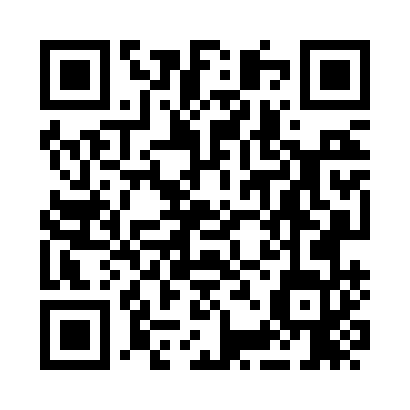 Prayer times for Kozarka, BulgariaWed 1 May 2024 - Fri 31 May 2024High Latitude Method: Angle Based RulePrayer Calculation Method: Muslim World LeagueAsar Calculation Method: HanafiPrayer times provided by https://www.salahtimes.comDateDayFajrSunriseDhuhrAsrMaghribIsha1Wed4:306:161:176:138:179:572Thu4:286:151:166:148:189:593Fri4:266:141:166:148:1910:014Sat4:246:131:166:158:2010:025Sun4:226:111:166:158:2210:046Mon4:216:101:166:168:2310:057Tue4:196:091:166:178:2410:078Wed4:176:081:166:178:2510:089Thu4:156:071:166:188:2610:1010Fri4:146:061:166:188:2710:1111Sat4:126:041:166:198:2810:1312Sun4:106:031:166:198:2910:1413Mon4:096:021:166:208:3010:1614Tue4:076:011:166:218:3110:1815Wed4:066:001:166:218:3210:1916Thu4:045:591:166:228:3310:2117Fri4:035:591:166:228:3410:2218Sat4:015:581:166:238:3510:2419Sun4:005:571:166:238:3610:2520Mon3:585:561:166:248:3710:2721Tue3:575:551:166:258:3810:2822Wed3:555:541:166:258:3810:2923Thu3:545:541:166:268:3910:3124Fri3:535:531:166:268:4010:3225Sat3:525:521:166:278:4110:3426Sun3:505:521:176:278:4210:3527Mon3:495:511:176:288:4310:3628Tue3:485:501:176:288:4410:3829Wed3:475:501:176:298:4410:3930Thu3:465:491:176:298:4510:4031Fri3:455:491:176:308:4610:41